 										 ....  /  .... / 20...                  ÖĞRENCİ İLİŞİK KESME BELGESİ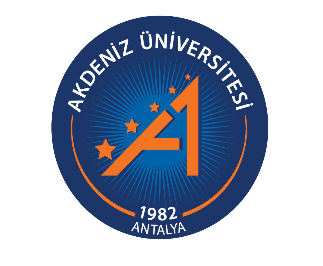 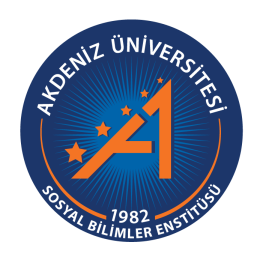 Öğrenci BilgileriÖğrenci BilgileriÖğrenci BilgileriÖğrenci BilgileriÖğrenci BilgileriAdı-SoyadıAdı-SoyadıT.C.  Kimlik NoT.C.  Kimlik NoÖğrenci Numarası Öğrenci Numarası Anabilim DalıAnabilim DalıProgramıProgramıÖğrencinin İlişik Kesme SebebiÖğrencinin İlişik Kesme Sebebiİletişim Adresiİletişim Adresiİlişik Kesme İşlemleriİlişik Kesme İşlemleriİlişik Kesme İşlemleriİlişik Kesme İşlemleriİlişik Kesme İşlemleriİlişik Kesilecek Birimlerİlişiği Olup Olmadığıİlişiği Olup Olmadığıİlişiği Kesenin Adı-SoyadıİmzaDANIŞMANANABİLİM DALI                                     BAŞKANIS.B.E TEZ/DÖNEM PROJESİ İŞLERİSAĞLIK KÜLTÜR VE SPOR DAİRE BAŞKANLIĞI (HARÇLAR BİRİMİ)KÜTÜPHANES.B.E ÖĞRENCİ İŞLERİNotlar:Öğrenci kimliklerinizi İlişik Kesme Belgesi ile Enstitüye teslim etmeniz gerekmektedir.2010 ve daha önce girişli öğrencilerin her iki kimliğini de teslim etmesi gerekmektedir.Bilgiler eksiksiz doldurulacaktır.                                                                                                                             ….. / ….. / …..                                                                                                                           Atiye KOYUNCU                                                                                                                             Enstitü SekreteriNotlar:Öğrenci kimliklerinizi İlişik Kesme Belgesi ile Enstitüye teslim etmeniz gerekmektedir.2010 ve daha önce girişli öğrencilerin her iki kimliğini de teslim etmesi gerekmektedir.Bilgiler eksiksiz doldurulacaktır.                                                                                                                             ….. / ….. / …..                                                                                                                           Atiye KOYUNCU                                                                                                                             Enstitü SekreteriNotlar:Öğrenci kimliklerinizi İlişik Kesme Belgesi ile Enstitüye teslim etmeniz gerekmektedir.2010 ve daha önce girişli öğrencilerin her iki kimliğini de teslim etmesi gerekmektedir.Bilgiler eksiksiz doldurulacaktır.                                                                                                                             ….. / ….. / …..                                                                                                                           Atiye KOYUNCU                                                                                                                             Enstitü SekreteriNotlar:Öğrenci kimliklerinizi İlişik Kesme Belgesi ile Enstitüye teslim etmeniz gerekmektedir.2010 ve daha önce girişli öğrencilerin her iki kimliğini de teslim etmesi gerekmektedir.Bilgiler eksiksiz doldurulacaktır.                                                                                                                             ….. / ….. / …..                                                                                                                           Atiye KOYUNCU                                                                                                                             Enstitü SekreteriNotlar:Öğrenci kimliklerinizi İlişik Kesme Belgesi ile Enstitüye teslim etmeniz gerekmektedir.2010 ve daha önce girişli öğrencilerin her iki kimliğini de teslim etmesi gerekmektedir.Bilgiler eksiksiz doldurulacaktır.                                                                                                                             ….. / ….. / …..                                                                                                                           Atiye KOYUNCU                                                                                                                             Enstitü Sekreteri